編曲使用申請書　　　　　　　　　　　　　　　　　　　　　　　　　　　　　申請日：　年　月　日申請者名：（法人の場合）会社名：（法人の場合）担当者名：申請者住所：〒　電話番号：下記の楽曲について、編曲使用することを許諾いただきたく申請致します。記〈使用楽曲〉使用目的：公表日：　年　月　日以上誓約書年　月　日申請者：　　　は、株式会社アミューズに対し、下記4点を誓約致します。　　　　　　　　　　　　　　　　　　　　　　　　　　　　　　　　　　　　　　　　　　　　　　　　　　　　　　　　　　　　　　　　　　　　　　　　　　　　　　　　　　　　　　非営利団体や教育目的による演奏であること（商業目的ではないこと）。　　　　　　　　　　　　　　　　　　　　　　　　　　　　　　　　　　　　　　　　　　　　　　　　　　　　　　　　　　　　　　　　　　　　　　　　　　　　　　　　　　　　　　　　　　　　　　申請者及びコンサートやコンクール等の主催者側が演奏を収録した録音録画物を、市販用CD・DVD・配信音源として　　　　　　　　　　　　　　　　　　　　　　　　　　　　　　　　　　　　　　　　　　　　　　　　　　　　　　　　　　　　　　　　販売しないこと。　　　　　　　　　　　　　　　　　　　　　　　　　　　　　　　　　　　　　　　　　　　　　　　　　　　　　　　　　　　　　　　　　　　　　　　　　　　　　　　　　　　　　　　　　　　　　　　　　　　　　　　主催者側から演奏使用について音楽著作権管理事業者（JASRAC、NexTone）へ申請をすること。編曲について一切の権利主張をしないこと。　　　　　　　　　　　　　　　　　　　　　　　　　　　　　　　　　　　　　　　　　　　　　　　　　　　　　　　　　　　　　　　　　　　　申請者名：　　　　　㊞　上記申請を許諾致します。　　　　　　　　　年　　　　月　　　　日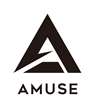 楽曲名JASRACコード作詞者名作曲者名唄入り / 唄なし